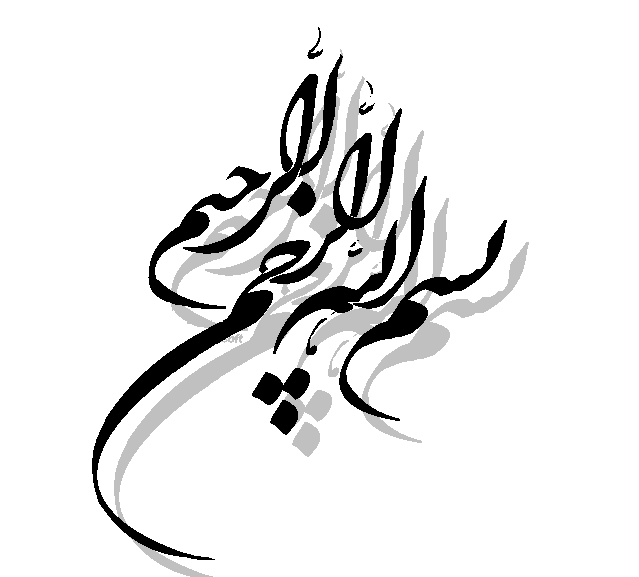 دستگاه روحانیت و خطر پروتستانتیسم اسلامی از منظر مقام معظم رهبریزهرا عباسیچكيدهدنياي غرب بعداز انقلاب صنعتي و به دست آوردن پيشرفتهاي علمي وتجربي دنبال سيطره بر كل جهان بوده وهست؛ وبراي استعمار و استثمار كشورهاي جهان درصددبرآمده است كه فرهنگ خود را به ديگر نقاط جهان صادر كندواينگونه ملتها وكشورهاي جهان را برده خود سازدو منابع آنهارا استفاده كند.در عصر حاضر فرهنگ مدرنيته ازسوي غرب به ساير ملل جهان درحال تحميل است. ايران نيز ازاين هجمۀ مدرنيته در امان نيست؛ وحوزه وروحانيت به عنوان متوليان دين كه وظيفه مراقبت از دين اسلام ونظاماسلامي را  بر عهده دارند بايد به وظايف خود به درستي عمل كنندچرا كه در غير اينصورت نه تنها دين و نظام اسلامي بلكه خود حوزه و روحانيت از صدمه وانزوا وانفعال وتحجر و سكولاريسم مصون نيست و اين همان پرو تستانتيسم اسلامي است.در اين مقاله مجموعه سخنان مقام معظم رهبري (مدظله) به شيوۀتوصيفي ونقلي جمع آوري شده است؛ تا روحانيت وظايف خود را در قبال اين مسأله بشناسد و به وظايف خود عمل كند.كليد واژه ها:انزوا،پروتستانتيسم اسلامي،تحجر،روحانيت،سكولاريسم.مقدمهپروتستانتيسم در لغت به معناي اعتراض است.پروتستانتيسم اسلامي به دوصورت تفسير ميشود.ازيك سو:اصلاح دردرون حوزۀ دين كه سعي دارد دين را از كژي ها و كاستيها خالي سازد تا متناسب با اوضاع زندگي فردي و اجتماعي بشر بالاترين تأثير را بگذارد.از سوي ديگر اصلاح ديني برنامهاي است كه درون مايهها وعناصر فرهنگ ديني را براساس الگوهاي بيروني بازسازي مي كند و شرايط را براي حضور مدرنيته در جوامع ديني فراهم ميسازد.با توجه به فوايد ارزشمندي كه مقاله پيشرو به دنبال دارد لذا پرداختن به اين موضوع امري ضروري است . اولاً حوزه وروحانيت وظايف خودرا از نظر مقام معظم رهبري در قبال هجمۀ فرهنگ غربي مدرنيته بازميشناسد.ثانياً با مخاطرات عمل نكردن به اين وظايف آشنا ميشود.ثالثاً به فوايد عمل كردن به وظايف خود دست مييابند از قبيل حضور دين در سياست يا حضور مثبت ونقش آفريني فعال حوزه و روحانيت در جامعه،تحول وبه روز بودن.مقالاتي پيرامون رسالتهاي حوزه وروحانيت از ديدگاه مقام معظم رهبري وهمچنين بيان مواردي از مصاديق پروتستانتيسم مثل سكولار در حوزه نگارش يافته اند.اما وجه امتياز مقاله پيشرو نسبت به مقالات ديگر اين است كه اين مقاله به رسالتهاي حوزه وروحانيت در قبال هجمۀ مدرنيته واز طرفي به مخاطرات عمل نكردن حوزه به وظايفش در قالب پروتستانتيسم اسلامي ميپردازد.حوزه وروحانيت به عنوان متوليان دين چه وظايف و رسالتهايي در قبال هجمۀ مدرنيته دارند؟خطر پروتستانتيسم اسلامي درقالب چه مصاديقي حوزههاي علميه را تهديد ميكند؟اين وظايف ومخاطرات از ديدگاه مقام معظم رهبري چه ميباشد؟ اين مقاله درصدد پاسخگويي به اين سؤالات است.  وظایف روحانیتمقام معظم رهبری در سخنرانیها وجلسات متعدد وظایف روحانیت وحوزه را بیان نموده است.از این وظایف مواردی را که در مقابل هجمۀ فرهنگ و تمدن غرب و مدرنیته است بدین شرح می باشد:1ـ ورود در مباحث فلسفی، فقهی وکلامی دنیااز آنجایی که حوزه های علمیه و روحانیت ا ولاً وبالذات رسالت تعلیم و روشنگری دینی دارند باید دارای مبانی فکری، فلسفی و فقهی قوی باشند، ودر همه صحنه ها حضوری تأثیر گذار ومنحصر به فرد داشته باشند، این مهم در وضعیت فعلی دنیا در حوزه های فلسفی وکلامی بیشتر از سایر حوزهها احساس میشود، لذا مقام معظم رهبری در موارد متعدداین موضوع را گوشزد نموده و می فرمایند:« امروز حوزه نباید در صحنه های متعدد فلسفی وفقهی وکلامی در دنیا غائب باشد. این همه سؤال در دنیا و در مسائل گوناگون مطرح است؛ پاسخ حوزه چیست؟نه باید غائب باشد، نه باید منفعل باشد؛ هردو ضرر دارد. فکر نو لازم است، پاسخ به نیازهای نو لازم است که دارد مثل سیل در دنیا مطرح میشودپاسخ به نیازهای نو لازم است که دارد مثل سیل در دنیا مطرح میشود؛ باید شما برایش جواب فراهم کنید. جواب شما باید ناظر باشد به این نیاز، ونیز ناظر باشد به پاسخهایی که مکاتب و فرقه های گوناگون میدهند ...».ايشان در فراز ديگر با توجه به اهميت فلسفه مي فرمايند: « اهميت فقه و عظمت فقه نبايد مارا غافل كند از اهميت درس فلسفه و رشته فلسفه وعلم فلسفه ؛ هركدام از اينها مسئوليتي دارند . رشتهي فقه مسئولياتي دارد، فلسفه هم مسئوليتهاي بزرگي بر دوش دارد. پرچم فلسفه اسلامي دست حوزههاي علميه بوده است وبايد باشد و بماند.اگر شما اين پرچم را زمين بگذاريد، ديگراني كه احياناً صلاحيت لازم را ندارند، اين پرچم را برميدارند؛ تدريس فلسفه ودانش فلسفه ميافتد دست كساني كه شايد صلاحيتهاي لازم را برايش نداشته باشند. امروز اگر نظام وجامعۀ ما از فلسفه محروم بماند، در مقابل اين شبهات گوناگون، اين فلسفه هاي وارداتي مختلف، لخت و بيدفاع خواهد ماند. آن چيزي كه ميتواند جواب شماها را بدهد، غالباً فقه نيست؛ علوم عقلي است ؛ فلسفه وكلام . اينها لازم است .در حوزه، اينها رشتههاي مهمي است.»مقام معظم رهبری در همین راستا مطالعه کتب شهید مطهری را به همه طلاب توصیه نموده و میفرمایند: « من لازم میدانم  وبارها هم این نکته را گفته ام که همه طلاب و همه اهل منبر، یک دور آثار آقای مطهری را بخوانند ... یکی از کارهای لازم در حوزهها مطالعۀ آثار ایشان است . جوانان عزیز ما باید با آثار شهید مطهری آشنا شوند . اگر بنده میخواستم برنامۀ حوزۀ علمیۀ قم را بنویسم، بلا شک یکی از موارد برنامه را این میگذاشتم که کتابهای آقای مطهری خوانده شود، خلاصه نویسی شود و امتحان داده شود.البته در این آثار هم نباید متوقف شد.».2ـ پاسخگويي به شبهاتمقام معظم رهبري بارها در ديدارهاي مختلف با روحانيون، انگيزۀ دشمنان در رابطه با طرح شبهات را از بين بردن پشتوانه هاي انساني نظام دانسته ومي فرمايند: « امروز شبهههايي مطرح ميشود كه آماج آن شبههها نظام است. شبهات ديني، شبهات سياسي، شبهات اعتقادي ومعرفتي که  در متن جامعه تزريق ميشود ـ به خصوص در ميان جوانان ـ هدفش فقط اين است كه يكي را از يك فكري منتقل كند به يك فكر ديگري؛ هدفش اين است كه پشتوانههاي انساني نظام  را از بين ببرد؛ مباني اصلي نظام را در ذهنها مخدوش كند؛ دشمني با نظام است. لذا برطرف كردن اين شبهه ها، مواجهۀ با اين شبههها، پاك كردن اين غبارها از ذهنيت جامعه ـ كه به وسيلۀعلماي دين انجام ميگيرد ـ اين هم يك پشتيباني ديگر ـ يك پشتوانۀ ديگر براي نظام اسلامي است.».معظم له از علمای دین به عنوان مرزداران عقیده میخواهند که به این شبهات پاسخ گویند: « شبهههایی که در ذهن جوان شما، دانشجوی شما، حتی دانشآموز شما القاء میکنند، شبهههایی از جنس روز است. در مقابل این کی میخواهد بایستد؟ غیراز علمای دین، غیراز مرزداران عقیده، چه کسی باید در مقابل این تیرهای مسموم و زهرآگین بایستد وقرار بگیرد ؟».مقام معظم رهبري پاسخگويي به شبهات را يكي از مهم ترين چالشهاي پيش روي حوزهها دانسته و ميفرمايد : « امروز روحانيت ما با دو گونه چالش مواجه است  ... .يكي رفع شبهات است . شبهات هميشه بوده، اما نوع شبهات متفاوت بوده است ... شما امروز با اين چالش مواجه ايد ... امروز نشر افكار باطل نه فقط به وسيلۀ ابزارهاي ارتباط جمعي فراوان ـ مثل راديو، تلويزيون، اينترنت و انواع و اقسام روشهاي الكترونيكي ـ انجام ميگيرد، بلكه ازشيوههاي هنري هم استفاده ميشود . امروز در دنيا پول خرج ميكنند و فيلمهاي گران قيمت ميسازند، براي اينكه غير مستقيم فكري را وارد ذهنها كنند يا فكري را از ذهنها بيرون بياورند . يكي از مهم ترين نقاط آماج اين كارها، افكارديني و بهخصوص  افكار اسلامي است . البته بعد از برپاشدن جمهوري اسلامي ، بهخصوص افكارشيعه هم آماج همين چيزها قرار گرفته است ...».ایشان ورود شبهه به ذهن جوان را یک امر طبیعی دانسته واز فضلا میخواهند همانند شهید مطهری خود را آماده مقابله کنند: « شما اگر در میان جوانان بروید ، میبینید جوان خوب ماهم گاهی در ذهنش شبهه وجود دارد. ایرادی هم ندارد؛ شبهه به ذهن همه میاید؛  نباید به جوان ایراد گرفت که توچرا شبهه داری. وقتی ذهن فعال وکارگر شد، شبهه به ذهن میاید. بر عهدۀ ما طلبههاست که این شبههها را با پیشگیری یا با درمان برطرف کنیم . چالش عمدۀ امروز شما این است؛ چه کاری میخواهید بکنید؟ خطاب من، هم به بزرگان حوزههاست ، هم به طلاب و فضلای جوان حوزهها : چه کار میخواهید بکنید؟... کاری که شهید مطهری کرد، امروز باید همۀ فضلای جوان درصدد باشند خود را برای آن آماده کنند ؛ و اگر آماده هستند، اقدام کنند. شهید مطهری به عرصۀ ذهنیت جامعه نگاه کرد و عمده ترین سؤالات ذهنیت جامعۀ جوان و تحصیلکرده وروشنفکر کشور را بیرون کشید وآنها را با تفکر اسلامی و فلسفۀ اسلامی و منطق قرآنی منطبق کرد وپاسخ آنها را در سطوح مختلف در مقابل افراد گذاشت؛ ...». 3ـ مبارزه با خرافاتاز جمله مسائل مانند شبهات مسئله نشر خرافات است كه معمولاًبا استفاده از سادگي و جهل عدهاي از مردم توسط برخي شيادان صورت ميگيرد. مقام معظم رهبري در اين رابطه ميفرمايد : « مسئله ديگر، مبارزه با خرافات است . در كنار ترويج وتبليغ معارف اصيل ديني و اسلام ناب، بايد با خرافات مبارزه كرد. كساني دارند روز به روز خرافات جديدي را وارد جامعۀ ما ميكنند . مبارزۀ با خرافات را بايد جدي بگيريد. اين روش علما بوده ... در مبارزۀ با خرافات شجاع باشيد. البته خرافه چيست؟ خود اين مهم است . بعضيها هستند كه حقايق ديني را هم به عنوان خرافه انكار ميكنند . ماكاري با آنها نداريم. آنچه كه با كتاب و سنت متقن و معتبر ثابت شده ، از دين است؛ چه حالا عقول بپسندند يا نپسندند . از اين حمايت ودفاع كنيد. آنچه كه با دليل معتبر ثابت نشده است و با مباني و اصول ديني معارضه ندارد ، دربارۀ آن ساكت بمانيد . آنچه كه با يكي از اصول ديني معارضه دارد و مدرك معتبري ندارد، ردَش كنيد. اين ميشود خرافه ، و معيار خرافه اين است. امروز شما ببينيد مدعيان ارتباط با امام زمان و ارتباط با غيب ، با شكلهاي مختلف در جامعه دارند كار ميكنند . البته اين همه نشانۀ اين است كه گرايش به دين، يك عنصر اصلي در زندگي مردم  است . مردم به مسائل ديني علاقه دارند كه آدم خرافه ساز ميرود خرافه درست ميكند؛ چون آن كالاي اصلي در اختيارش نيست، كالاي تقلبي را به ميدان ميآورد تا اينكه مردم را جذب كند. اين نشانۀ گرايش مردم به دين است . اما خوب ، اين خطرناك است. در مقابلۀ با خرافات وآن چيزهايي كه از دين نيست، شجاع باشيد وبگوييد. ملاحظۀ اينكه حالا ممكن است كسي بدش بيايد يا ممكن است چه بكند، نكنيد؛ كه غالباً در مواردي انسان متأسفانه ميبيند كه اين مراعاتها هست ...».4ـ دفاع از دین اسلام و تفسیر مفاهیم اسلامی  انتظاری که از حوزههای علمیه و روحانیت میرود، تبیین وتفسیر دین ؛ یعنی، قرآن و مکتب اهل بیت علیهما السلام است، این مهم پس از انقلاب اسلامی که تشنگان معارف اسلام ناب محمدی(ص) از اقصی نقاط جهان مطالبه درک وفهم صحیح آن را میکنند، صد چندان شده است، از این رو رهبر معظم انقلاب مطالبه خود از حوزه وروحانیت آگاه و دلسوز به عنوان سربازان نظام اینگونه مطرح میکنند : « روحانیت سرباز دین است، خادم دین است، از خود منهای دین حیثیتی ندارد ... هدفش حفظ دین است ... دائم بایستی صادرات قم همانطور که عرض کردیم، این قلب معرفتی دنیای اسلام، پمپاژبشود ... حوزههای علمیه وعلمای دین پشتوانه هایی هستند که موظفند نظریات اسلامی را دراین زمینه از متون الهی بیرون بکشند، مشخص کنند،آنهارا دراختیار بگذارند، برای برنامه ریزی، برای زمینه سازیهای گوناگون.».معظم له در تشريح ابعاد نيازها ميفرمايند:« در زمينههاي گوناگون، امروز نياز وجود دارد؛ هم براي نظام اسلامي، هم در سطح كشور، هم در سطح جهان، تبيين معرفت شناسي اسلام ، تفكر اقتصادي و سياسي اسلام، مفاهيم فقهي وحقوقياي كه پايههاي آن تفكر اقتصادي وسياسي را تشكيل ميدهد، نظام تعليم وتربيت، مفاهيم اخلاقي ومعنوي، غيره، همۀ اينها بايد دقيق، علمي، قانع كننده وناظر به انديشههاي رايج جهان آماده و فراهم شود؛ اين كار حوزههاست. با اجتهاد، اين كار عملي است. اگر ما اينكار را نكنيم ، به دست خودمان كمك كردهايم به حذف دين از صحنۀ زندگب بشر؛ به دست خودمان كمك كردهايم به انزواي روحانيت ....5 ـ ضرورت نیاز شناسی وزمانشناسی علما و روحانیت شیعه وسنیاولین گامی که مقام معظم رهبری در راستای رسالت حوزههای علمیه مهم میدانند، زمانشناسی و درککردن لحظههاست . معظمله  درباره شرایط حضور مناسب در حوزه  به دو نکته اساسی اشاره می کند و در همین راستا  میفرماید:«نیاز لحظههارا برآورده کردن کار کمی نیست. اولاً،درک واستعداد وتیزبینی میخواهد.ثانیاً؛ شجاعت وشهامت میخواهد که وقتی دیگران کاری را نمیکنند اوانجام دهد.»زماني روحاني ميتواند در جامعه رسالتش را به خوبي انجام دهد كه آگاه به زمان باشد وبداند در چه زماني، كداميك از مباني اسلامي را بايد ترويج بكند وبه همين خاطر است كه ميگويند مرجع تقليد بايد زمان شناس باشد تا بتواند در هر عصري طبق قرآن وسنت فتاواي مربوط به آن برهه از زمان را به خوبي استخراج كند. بنابراين انتظار رهبري از روحاني وعالم ديني در جامعۀ امروز جهاني اين است كه «روحاني اين زمان ازاين امكان بايد حداكثر استفاده را بكند، با افكار جديد آشنا شود، راهها و شيوههاي دشمن را بشناسد وبه زمان خودمان عالم شود؛«العالم بزمانه لاتهجم عليه اللّوابس.»شناخت راههای نفوذ دشمن برای انحراف نسل جوان ویا تخریب چهرۀ علمای دینی ازجمله مواردی است که از نظر رهبری ضرورت زمانشناسی ونیازشناسی را برای روحانیت دوچندان میکند:« زمان پیشرفته، تغییر زیاد شده، راههای نفوذ در ذهن جوانها زیاد شده. این راهها را باید بشناسیدوبه خصوص باید مواجهه با دشمن را در حوزۀ تفکر واحساس جوانها اهمیت بدهید وبدانید که دشمن اولین نقطه هایی را که مورد توجه قرا میدهد، آن نقطه فعال است که یکی از بخشهای آن، عبارت است از نسل جوان، ...البته یکی از نقاط حساس هم علمای دین هستند؛دشمن آنجارا هم به انواع مختلف واشکال گوناگون هدف قرار میدهد.»مقام معظم رهبري حركت هدفمند وبرخورد مناسب با نقشه دشمن در حوزههاي مختلف فكري وسياسي را از برنامههاي لازم علماي ديني دانسته وميفرمايند:«بايد به تناسب تهمتهايي كه به ما ميزنند وبه تناسب فحشهايي كه به ما ميدهند و به تناسب كتابهايي كه بر عليه ما مينويسند، نيازها را بدانيم. مركز وبانك اطلاعات حوزه كجاست كه اينها را نگاه كند ودربارۀ آن موضوعات تحقيق نمايد و بنويسد؟ يكي از كارهايي كه حوزه بايد انجام بدهد، همين است؛يعني مركزي داشته باشد وكتابهايي را كه در دنيا راجع به انقلاب نوشتهاند، جمع كند؛ چه آنهايي كه مستقيماً دربارۀ انقلاب است وچه آنهايي كه به خاطر انقلاب ، به شيعه يا اسلام فحش دادهاند وچه كتابهايي كه از ما تعريف كردهاند و نقاط قوت مارا يادآور شدهاند.».اگر حوزههای علمیه به وظایفی که نام برده شد عمل نکنند و یا در انجام این وظایف کوتاهی کنند باخطرات جبران ناپذیری روبرو میشوند که از مهمترین این خطرات پروتستانتیسم اسلامی میباشد. مقام معظم رهبری به طور صریح در بیاناتشان به واژۀ پروتستانتیسم اسلامی اشاره نکردهاند اما با توجه به تعریفی که از واژۀ پروتستانتیسم اسلمی ارائه خواهد شد درمییابیم که ایشان به مصادیق پروتستانتیسم به طور صریح اشاره داشتهاند و در این زمینه هشدار جدی به ما دادهاند.پروتستانتیسم اسلاميپروتست در لغت به معنای اعتراض وپروتستان، اسم عمومی معتقدان به اصلاح آیین مسیح، پیروان آیین لوتر، یکی از شعب سهگانۀدین مسیح که پیروان آن به رئیس روحانی «پاپ» عقیده ندارند.پروتستانها در اصطلاح معترضاني هستند كه به دنبال اصلاح امور ديني ميباشند.«لوتر» و «كالون» از رهبران اصلي اين اصلاحات ديني بودند. به عقيدۀ لوتر، براي هر منطقه يك اسقف كافي است وديگر به پاپ نيازي نيست.شاهزادگان آلماني بلافاصله از انتقادهاي اصلاحي لوتر حمايت كردند. لوتر قداست پاپ را برهم زد؛ همانگونه كه قداست امور مقدس را ازبين برد. كالون، همانند لوتر از كشيشهاي سوئيس بود، اقداماتي مشابه وي انجام داد.اين تلاشها موجب تأسيس مذهب جديدي در مسيحيت گرديدكه پروتستان ناميده شد؛ بدين ترتيت منتقدان ومعترضان اصلاح طلب، از كاتوليكها ، كه پاپ نماد آنان بود، جدا شدند.از الفاظ وعبارات که بگذریم ، پروژۀ پروتستانتیسم اسلامی،دست کم، دوگونه تقریر وتفسیر میپذیردکه هرکدام مبانی وجهت گیریهای خاص خود را دارد.اتفاقاًهمین دو برداشت نیز از اصلاح دینی اروپا صورت گرفته است.در نگاه نخست، اصلاح دینی به فرآیندی از درون حوزۀ دین اطلاق میشودکه سعی در پالایش فرهنگ دینی از کژیها ، کاستیها وپیرایهها دارد تا دین بتواند متناسب با اوضاع زمانه، برای حیات فردی و اجتماعی بشر، اثر بخشتر و جهتدهندهتر باشد. اما از نگاه دیگر، اصلاح دینی به برنامهای گفته میشود که به منظور تأویل درون مایههای دین و بازسازی عناصر فرهنگ دینی بر اساس الگوهای بیرونی وبرای آماده سازی شرایط برایحضور مدرنیته وتمدن جدید غرب در جوامع دینی طراحی شده است. این دو نگاه را به ترتیب «اصلاح درون زا» و«اصلاح برون زا» مینامند.آشکار است که این دونگرش، هم در مبانی و ارکان وهم در آرمانها و الگوها با یکدیگر تفاوت اساسی واصولی دارند.این نکته نیز معلوم است که هردوجریان درتاریخ معاصر جهان اسلام نمایندگان پرآوازهای داشته است.بنابراين پروتستانتيسم اسلامي به معناي اول مثبت ومورد نياز حوزه وروحانيت ميباشد. اما معناي دوم ، منفي است و حوزه وروحانيت بايد در صدد باشد كه دچار آن نشود واز خطر آن در امان باشد. در اين مقاله معناي مورد نظر از پروتستانتيسم اسلامي معناي دوم ميباشد.مصاديق پروتستانتيسم اسلاميالف:خطر سکولاریسماز تذکرات مهم واصلی رهبر انقلاب اسلامی توجه وهشدار به خطر نفوذ سکولاریسم در حوزههای علمیه میباشد.ایشان ضمن بیان این نکته که حوزههای علمیه مرکز پیدایش وعامل رشد ونمو نظام اسلامی بوده، همواره بر وابستگی رشد وبالندگی نظام اسلامی به فعالیت جدی و اثرگذار حوزه و روحانیت در جهت برآورده کردن مطلوب نیازهای روز مبتنی بر آموزههای دینی و فقهی تأکید داشتهاند.1 ـ كناره گيري حوزۀ سکولار از مسائل نظام اسلامی مراجع تقلید به عنوان الگوی حوزه وروحانیت قدردان نظام اسلامی میباشند و مکرر، اعلام کردهاندکه تضعیف نظام حرام میباشد. لذا حوزه و روحانیت باید به تأسی از مراجع به تأیید نظام بپردازندو از مسائل آن کناره گیری نکنند. مقام معظم رهبری در این رابطه میفرماید:«هیچکس در عالم روحانیت ، اگر انصاف و خرد را میزان قرار بدهد، نمیتواند خودش را از نظام جدا بگیرد... .اینکه یک آقایی در یک گوشهای عبایش را بکشد به کول خودش، بگوید من به کارهای کشور کار ندارم، من به نظم کار ندارم، افتخار نیست؛ این ننگ است. روحانی باید از وجود چنین نظامی که پرچمش اسلام است، قانونش فقه اسلامی است با همه وجود استقبال کند. مراجع تقلید کنونی، مکرر، متعدد ایشان به بنده گفتند که ما تضعیف این نظام را به هر کیفیتی حرام قطعی میدانیم. خیلیشان از روی لطف به من پیغام میدهند یا میگویند که ما تورا مرتباً دعا میکنیم. این نشان دهندۀ قدر شناسی از نظام اسلامی است.حالا يك معممي يك گوشهاي بيايد خودش را ازنظام كنار بگيرد؛ بهانه هم اين است كه ما فلان انتقاد را داريم.خيلي خوب، صدتا انتقاد داشته باش، دويست تايش به خود ما عمامهايها وارداست. مگر به ما انتقاد وارد نيست؟ وجود انتقاد وعيب در يك مجموعه مگر موجب ميشود كه انسان اين همه محسنات ونقاط قوت را درآن مجموعه نبيند و ملاحظه نكند؟ در روحانيت هم همين جور است؛ عيوب الي ماشاءالله، بنده آخوندم، طلبه هستم، از قبل از بلوغ طلبه بودم تا الآن؛ بيائئد براي شما همينجا يك فهرست از بر بنويسم. صدتا اشكال در ما هست؛ اما اين صدتا اشكال موجب ميشود ما از روحانيت اعراض كنيم؟ ابداً. در مقابل اين صدتا اشكال، هزار تا حسن وجود دارد، در كسر وانكسار مصالح و مفاسد است كه انسان ميتواند خط مستقيم را پيدا كند... .بنابراين حوزههاي علميه نميتوانند سكولار باشند.اينكه ما به مسائل نظام كار نداريم، به مسائل حكومت كارنداريم ، اين سكولاريسم است.».2 ـ حوزه سکولار تأييد كننده دشمنان نظاماز آنجایی که حوزههای علمیه یک نماد دینی میباشند. لازم است که از نظام اسلامی که برآمده از دین است حمایت کنند وبه اصلاح ضعفها و نقصهای آن همت گمارند و بهانههای گوناگون، آنها را از این وظیفه منصرف نکند.لذا مقام معظم رهبری در این راستا میفرمایند: « حوزۀ علمیه باید نظام اسلامی ـ همین نظام جمهوری اسلامی ـ را از خود بداند وبرای تکمیل ورفع نقص آن، همۀ کوشش خود را مبذول کند. این نظام از آن حرکت و نهضت عظیمی پدید آمده است که در همین مدرسۀ فیضیه ودر همین مسجد اعظم پایهگذاری شد. نظام دینی است؛ نظامی است که بر اساس معارف و احکام دینی وارزشهای دینی شکل گرفته است. حوزه در مقابل چنین نظامی نمیتواند بی تفاوت باشد. هیچ مصلحت و هیچ انگیزه شخصی یا صنفی یا سیاسی نمیتواند وحق ندارد از حمایت حوزه نسبت به نظام مانع شود.بدتر از حمایت نکردن ودر صدد تکمیل برنیامدن و کمر به اصلاح ضعفهای نظام نبستن این است که انسان به دشمنان نظام کمک کند! متأسفانه گاهی دیده میشود که پستترین و رذلترین و بیارزشترین دشمنان نظام به وسیلۀ کسانی تأیید میشوند. چرا؟ به چه بهانهای؟ چون در نظام، فلان نقص وجود دارد؟ وقتی نقص هست، باید دشمن نظام را تأیید کرد، یا باید تلاش کرد تا آن نقص برطرف شود؟»3 ـ غفلت حوزۀ سكولار از تأثيرات انقلاب اسلامي بر رشد و بالندگي حوزهنفوذ انديشه سكولاريستي در مركز روحانيت آنها را از اين موضوع غافل ميكند كه موفقيت وبالندگي خود را مديون انقلاب اسلامي هستند. رهبر معظم انقلاب در اين باره ميفرمايند:« حوزۀ علميه در اين دوران، جوهر حيات و رشد وبالندگي خود را مرهون انقلاب اسلامي و امام عظيمالشأن آن و مجاهدتهاي ايثارگراني است كه به عشق دين خدا وبه اميد حاكميت آن، جان وتن خود را به ميدان فداكاري بردند«فمنهم من قضي نحبه ومنهم من ينتظر».سیاست سلطه گران جهانی این بوده وهست که مرا کز دانش دین را منزوی، منفعل، بیروحیه، بیابتکار، وابسته به خود وفارغ از آرمانهای بزرگ کنند. آنان را به جدایی دین از سیاست ، معتقد و از همگامی دین با تحولات شگرف جهانی مأیوس سازند، این ترفند نسبت به حوزههای علمیه به کار رفته و تأثیراتی نیز کرده بود. انقلاب اسلامی که از حوزه وبه رهبری برجستهترین فرزندان و تربیت شدگان آن، سرکشید وامواج جهانی را در جهت عکس تدابیر و امیدهای استکبار، هدایت کرد، حوزۀ علمیه را نیز درخشش و جذابیت و اعتباری تازه داد و بذر امید و روشن بینی وعشق به حرکت را در آن کاشت. خون پاک علما و فضلا و طلابی که در این راه جامۀ شهادت پوشیدند، به این نهال الهی رشد ورونق بی سابقه بخشید وآنرا تا دورانهای طولانی بیمه کرد. اکنون حوزه باید حق عظیم انقلاب و امام و شهدا و نفوس طیبه ایثارگر را همواره به یاد داشته باشد و ارزشهای انقلاب را به مثابه راز تجدید حیات، در خود حفظ کند و به کسانی که جاهلانه یا مغرضانه میخواهندحوزه را به سمت هدفهای استکبار بکشانند، میدان ندهد.».4 ـ ناتواني حوزۀ سكولار در شناخت دشمن و اهداف سوء آننظام جمهوري اسلامي به طبيعت خود، نظامي وابسته به علماي دين است؛ وعلماي دين، هم از اين حيث كه در پديدآوردن اين نظام سهم وافر را داشته اند وهم از اين جهت كه مردم دربارۀ نظام به آنها مراجعه ميكنند وهم از اين جهت كه خود از جهات مختلف و در مشاغل مختلف، در نظام مسئولند... .بايد از وضعيت و موجوديت نظام، آنچنان كه هست، مطلع باشند؛ نقايص را بشناسند و پيشرفتها را بدانند؛ آنجا كه كمك لازم است، آنرا تشخيص بدهند؛ آنجا كه دشمن به آن توجه پيدا كرده و هدف گرفته است، آنرا شناسايي كنند تا بتوانند نقش صحيح خود را در تداوم اين نظام ايفا كنند. حوزۀ علميه و علماي دين و جوامع ديني و روحاني نمي توانند از وضع نظام بيخبر باشند وبيخبر بمانند واين بيخبري را تحمل كنند.ب:خطر انزوادر مقابل تهاجم فرهنگ غرب و مدرنیته ، اگر روحانیت به وظایفش عمل نکند و فرهنگ معارضه و انقلابی بودن و مقابله با استبداد را نداشته باشد دچار انزوا خواهد شد. انزوا در لغت به معنای گوشه نشینی از مردم و خانه نشینی میباشد. انزوا وگوشهنشيني در قرآن و روايات به شدت مورد نكوهش قرار گرفته است. در حديثي از پيامبر اكرم (ص) آمده است: «يا علي نكند گوشه گيري كني . دوسال اگر راه ميروي راه برو ولي با مادرت قطع رابطه نكن، يك سال راه برو كه فاميلت را ببيني، يك ميل راه برو كه يك مريض را عيادت كني، دو ميل راه برو كه به يك تشييع جنازه برسي( حضور در صحنه)، سه ميل پياده راه برو كه يك دعوت را مستجاب كني، چهار ميل راه برو كه يك برادري را ديدن كني، پنج ميل راه برو كه دردي را دوا كني، يك سال راه برو كه آه مظلومي را حمايت كني.». مقام معظم رهبری در دیدار با جمعی از روحانیون و نیز در سخنرانیهای خود به این مسأله اینگونه اشاره کردهاند:1 ـ منزوی کردن روحانیت در جامعهدشمنان کوشش کردند که علما را از صحنهها کنار ببرند؛ آنها را به کنج مساجد، مکتفی ودر آنجا منزوی کنند؛ تا حدود زیادی هم توفیق پیدا کردند! درهمان برهه هم، مردم از آگاهیهای دینی و حرکت عظیم دینی محروم شدند.این یک باب و فصل طولانی است... . اما حرکت عمومی علمای اسلام، به خصوص در دنیای تشیع و به برکت فرهنگ معارضه وانقلابی تشیع، در خدمت مردم و در مقابله با استبداد واستعمار و ظلم وامثال آن بود وکار به آنجا رسید که بحمدالله نهضت عظیم ملت ایران به پیروزی رسید و حکومتی بر مبنای دین به وجود آمد. مسلمانان ومتدینان، بعد از چند سال تحقیر اهل دین، عزت نف پیدا کردند، احساس سربلندی کردند، زنده شدند واحساسات و شعور و هویت اسلامی در دنیای اسلام پیداشد.2 ـ اثر انزوا: عدم ارتباط با زندگي روزمرۀ  مردم وجامعهجامعۀ روحانيت بايد بتواند با مردم وزندگي روزمرۀ آنها ارتباط داشته باشد و كارهاي مهمي براي برآوردن نيازهاي مردم انجام دهد. اگر در جامعهاي روحانيت دچار انزوا گردد در اينصورت ارتباط روحانيت با مردم قطع ميگردد و اين امر خطرناكي براي آن جامعه خواهد بود. رهبر معظم انقلاب امر مهم را اينگونه بيان ميكنند: «سعي استعمار در تمام عالم اسلام، اين بود كه يا علماي دين را از بين ببرد واز صحنه خارج كند؛ و يا اينكه هويت واقعي آنها را مخدوش و بي خاصيت كند. در بعضي از كشورها، جامعۀ روحانيت، محدود به يك مركز و دفتر كوچك شدكه برخي از كارهاي نه چندان مهم را انجام ميداد وبا زندگي روزمرۀ مردم ، ارتباطي نداشت و فرد روحاني، حتي نميتوانست به تعليم دين، مبادرت ورزد.».3 ـ نپذیرفتن تحول، موجب انزوای اجتماعی حوزهیکی از عواملی که میتواند جلوی انزوای روحانیت را در جامعۀ اسلامی بگیرد ایجاد تحول در حوزهها میباشد.تحول یعنی به روز بودن، به هنگام جلو رفتن و از حوادث عقب نماندن.یک واحدی را، یک موجودی را فرض کنیم که تن به تحول ندهد؛ از یکی از دوحال، خالی نیست: یا خواهد مرد؛ یا منزوی خواهد شد. یا در غوغای اوضاع تحولیافته، مجال زندگی پیدا نمیکند؛ زیر دست و پا له میشود و از بین میرود؛ یا اگر زنده بماند، منزوی خواهد شد... میشود رفت؛ میشود از تحول دوری گزید: اما با انزوا !! اگر حوزه بخواهد از تحول بگریزد ، منزوی خواهد شد؛ اگر نمیرد واگر زنده بماند. البته، مایۀ دین، مانع مردن میشود؛ اما منزوی خواهد شد؛ روزبهروز ، منزویتر خواهد شد.4 ـ جدا كردن دانشگاه از دين ، با هدف انزواي روحانيتاز جمله اقدامات نظام سلطه و استعمار گران اين بود كه دين را از دانشگاه جدا كنند و روحانيت را از چشم دانشگاهيان بيندازندو چهرۀ روحانيت را در جامعه زشت جلوه دهند.آنها ميخواستند با اين اقدامات روحانيت را منزوي كرده تا راحت تر بتوانند به مقصود خويش برسند. حضرت امام خامنهاي مدظلهالعالي به اين خطر مهم توجه جدي داشته وآنرا اينگونه به جامعۀ روحانيت گوشزد ميكند:«در نيمۀ دوم سلطنت قاجاريان ودر دوران رضاخان، يعني از وقتي كه اروپاييها در ايران، مطامع جدي پيدا كردند، ... موضوع روحانيت و دستگاه آخوندي ... و خرد كردن وكوبيدن آن، از اهداف آنان شمرده ميشد. اين حركت از زمان ناصر الدين شاه شروع شد... يك وقت، فقط همين يك دستگاه قدرت بود... و شاه ميديدكه روحانيت هم، امر و قبض وبسط ونهي ميكند؛ ونميتوانست ببيند! زماني درهمين اندازه بود؛ اما بعد، انگيزههاي خارجي هم، برآن افزوده شد.راهش هم، همين بود كه بيايند دانشگاههارا كه آيندۀكشور به دست آنها ميافتد، از دين و روحانيت جدا كنند. آنان براي رسيدن به اين مقصود، تلاش كردند وموفق هم شدند! ... از اواخر پهلوي اول تا اواخر پهلوي دوم، ادامه پيداكرد؛ ... هدف،... اين بود كه وقتي صحبت از آخوند ميشود، در نظرگاه مجموعۀ دانشگاهي، فردي اولاً بيسواد وجاهل، تصور شود كه خيال ميكندامور تحقيقي او، علم است؛ ولي اصلاً از علم و معلومات وبينش وسواد، بويي نبردهاست! دوم، اينكه روحاني، اهل دنيا و اهل اوقاف خوري و چاپييدن اين وآن،وسركيسه كردن مردم به شيوۀ رمالها وفالگيرهاست!».ج:خطر تحجرمقام معظم رهبری بارها در سخنان خود تأکید کردهاندکه حوزه ورو حانیت باید مراقب باشند تا دچار تحجر وتعصب نشوند.تحجر وتعصب درواقع یکی از مصادیق پروتستانتیسم اسلامی میباشد که میتواند مانع تحول ورشد لازم در دستگاه روحانیت شود وآنها را به سکوت وسکون و رکود بکشاند. این افراد مورد نکوهش قرآن مجید قرار گرفتهاند،آنجا که میفرماید:«ولکن قست قلوبهم،وزین لهم الشیطان ماکانوا یعملون؛چرا هنگامی که مجازات ما به آنان رسید،تسلیم نشدند؟بلکه دلهای آنان قساوت پیداکرد.وشیطان هر کاری را که میکردند، در نظرشان زینت داد!». 1 ـ معنای تحجر ازنگاه مقام معظم رهبری تحجر را با حفاظت بر اصول وارزشها،اشتباه نکنید.اصول حوزوی باید حفظ بشود؛این غیراز تحجر است.معنای تحجر، این است که ما نیازهای ضروری ولازم را برای حرکت علمی خودمان،ندیده بگیریم؛این،معنای تحجراست.اگر چیزی برای پیشرفت علمی شما لازم است، باید آنرا فراهم کنید.اگرراهی،میانبر یا بیخطر یا پربارتر است،بایدآنراه را شناسایی کنید؛بعدهم،وسایل حرکت از آن راه را فراهم کنید.برو برگرد، ندارد! اگردوپارا در یک کفش کردیدوگفتید:«نه آقا!من،همیشه ازاین طرف رفتم؛حالاهم،ازاین طرف میروم!»طبیعی است که خراب خواهد شد؛ضربه میخورد... تحجر در روشها ودر افکار،بلای بزرگی است.اگر تحجر باشد،هیچ تحولی،هیچ حرکتی وهیچ جابهجایی انجام نخواهد گرفت.نگاه نوبه مسائل نكردن،گذران تاريخ وتحول فكر انسانها را نديده گرفتن، تعالي وترقي فكر وانديشه وراههاي زندگي را انكار كردن،اين تحجر است!هر دانشي را كه شما نگاه كنيد، تعالي وپيشرفت آن دانش فريادي عليه تحجر است! اگر قرار بود ايستايي وپا فشردن برهرآنچه عادت كرده ايم آنرا ببينيم، چيز خوبي باشد، اصول ما هم پيشرفت نميكرد؛ فقه ماهم،از هزار سال پيش تا به حال،اين همه تحولات وپيشرفتهارا پيدا نميكرد.در همۀ امور زندگي، اينطور است؛تحجر،يكي از بزرگترين آفات است.2 ـ تحجر، بلای اصلی حوزۀ علمیه تحجر بلای اصلی است! چرا میگوییم بلای اصلی؟برای خاطراینکه تحجر،موجب میشود که تحول انجام نگیرد؛تحول که انجام نگرفت،پوسیدگی ومردگی پیش میآید.علتش،این است که خیلی از بلاها، ممکن است به جان وجسم حوزهها بخورد؛اما به نظر من، این از همه، مهمتراست؛برای خاطر اينكه نميگذارد تحول لازم انجام بگيرد؛تحول كه نشد،آن وقت،سكون،سكوت،عدم تحرك وركود،پيش ميآيدو پوسيدگي به سراغ حوزهها خواهد آمد.3 ـ سهل انگاری وتحجر ، دو آفت ارائه معارف دینییکی از موانع در این را ه(ارائه ناب وخالص معارف الهی به جامعه)،عبارت است از سهل انگاری؛یعنی هر حرفی که به ذهن کسی برسد،به عنوان دین بگوید؛هرغیر متخصص وناواردی،آنچه را به سلیقۀ خودش خوب میآید،به دین نسبت دهد و منعکس کند!این آفت است که به اشتباهها،به انحرافها،به التقاطها،به کجرویهای فکری وعلمی وبه دنبال آن، به فاجعههای اجتماعی،منتهی میشود.آفت دوم،تحجرها،بدفهمیها،تشخیص ندادن مطالب مهم و عمده کردن مطالب کوچک است.بین این دو،صراط مستقیم الهی راباید پیداکردواینکار،کارشما جوانان است؛کارشمافضلای حوزه است؛کارشما علمای معظم است که بایدتحت اشراف بزرگان واعلام ومراجع بزرگ دینی،در حوزهها انجام بگیردکه بحمدالله به برکت انقلاب،اینکارها شروع شده است.حالا با روندهای تند یا کند یا متناسب،به هر حال،این کارها شروع شده است؛باید اینهارا دنبال کنید.  نتيجه گيريباتوجه به اينكه پروتستانتيسم اسلامي به تعبيري به معناي انزوا و تحجر و هجوم مدرنيته در جوامع ديني است  لازم ميآيد  كه  حوزه و روحانيت به عنوان متوليان دين وظيفۀ خود را  به درستي انجامدهند تا جامعۀ اسلامي از خطر پروتستانتيسم در امان باشد.لذا برآن شديم تا اين مسئله را از ديدگاه مقام معظم رهبري بررسي كرده وبه بيان مصاديق آن بپردازيم. آنچه از اين مقاله به دست ميآيد اين است كه حوزه وروحانيت وظايف خود را در قبال هجمۀ غرب ومدرنيته خواهند شناخت و به فوائد عمل كردن به وظايف خود؛مثلاًحضور فعال روحانيون در جامعه،تحول وبه روز بودن و... دست خواهند يافت وهمچنين مخاطراتي را كه در صورت اهمال وظيفه در پي داردخواهند شناخت.آنچه در اين مقاله بدان پرداخته شد برخي مصاديق پروتستانتيسم اسلامي از ديدگاه مقام معظم رهبري ميباشد و نياز است كه ابعاد اين مسأله به طور همه جانبه و از منظر ديگر عالمان ديني نيز بررسي و تحقيق شود. فهرست منابع*قرآن منابع فارسي1.ادارۀ ارتباطات دبير خانۀ شوراي عالي حوزههاي علميه، حوزه وروحانيت در نگاه رهبري، قم، نينوا،چاپ اول، 1389ه،ش.2.خامنهاي، علي، بدان أيدك الله(نصايح رهبر معظم انقلاب اسلامي مدظلهالعالي به طلاب)،تهران، انتشارات انقلاب اسلامي(وابسته به مؤسسه پژوهشي فرهنگي انقلاب اسلامي)،چاپ سوم،1395ه،ش.3.----------،حوزه وروحانيت در آينه رهنمود هاي مقام معظم رهبري،قم،سازمان تبليغات اسلامي،چاپ اول،1375ه،ش.4.دهخدا،علي اكبر،لغت نامه دهخدا،تهران،مؤسسه انتشارات و چاپ دانشگاه تهران،1377ه.ش.5. عميد،حسن، فرهنگ عميد،تهران،انتشارات اميركبير،چاپ دهم،1376ه،ش.6. قاسمي،علي،«پروتستانتيسم اسلامي،پروژۀناتمام شريعتي»،بازتاب انديشه،شماره 27، 1381ه،ش.7. لك زايي،نجف،تاريخ فرهنگي سياسي ايران معاصر،قم، مركز نشر هاجر،چاپ سوم،1391ه،ش 8.سخنراني مقام معظم رهبري در مراسم بيت ائمه جمعه وروحانيون استان مازندران واصفهان وعلماي طلاب كشورهاي اسلامي مقيم ايران،4/4/1368.9.سخنراني مقام معظم رهبري درديدار با جمعي از روحانيون در آستانۀماه مبارك رمضان،22/12/1369.10.سخنراني مقام معظم رهبري در جمع علما ومدرسان و فضلاي حوزۀ علميه قم،30/11/1370.11.پيام به جامعۀ مدرسين حوزۀ علميه قم به مناسبت تشكيل شوراي سياست گذاري حوزه،24/8/1371.12.12.بيانات مقام معظم رهبري در جمع روحانيون استان سمنان،17/8/1375.13.بيانات مقام معظم رهبري درديدار با طلاب حوزۀ علميه مشهد،22/4/1376.14.بيانات مقام معظم رهبري درديدارروحانيون ومبلغان در آستانه ماه مبارك رمضان،23/9/1377.15.بيانات مقام معظم رهبري در جمع اساتيد،فضلا و طلاب حوزۀعلميه قم در مدرسۀفيضيه،14/7/1379.16. بيانات مقام معظم رهبري درديدارعلما و روحانيون استان همدان،15/4/1383.17. بيانات مقام معظم رهبري درديدار جمعي از اساتيد، فضلاو مبلغان وپژوهشگران حوزههاي علميه كشور،8/9/1386.18. بيانات مقام معظم رهبري درديدارروحانيون وطلاب تشيع وتسنن كردستان،23/2/1388.19. بيانات مقام معظم رهبري درديدارطلاب،فضلا واساتيد حوزۀعلميه قم،29/7/138920 . بيانات مقام معظم رهبري درديدارعلما و روحانيون استان خراسان شمالي،19/7/1391.منابع عربي1.ابن بابويه(شيخ صدوق)،محمدبن علي،من لايحضره الفقيه،قم،جماعةالمدرسين في الحوزةالعلميه،بي تا. 